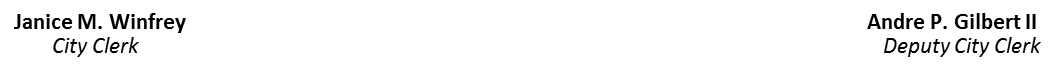 January 13, 2020NOTICE OF THE DETROIT CHARTER REVISION COMMISSION MEETING	In accordance with Section 5(4) of the Michigan Open Meetings Act, MCL 15.265(4), the Detroit Charter Revision Commission will hold a Meeting on Tuesday, January 14, 2020 at 6:00 p.m.  The meeting will be held at the Northwest Activity Center, located at 18100 Meyers Rd, Detroit, MI 48235.  The telephone number is (313) 578-7500.  The Public is invited and encouraged to attend.	Additional information regarding this meeting may be obtained from the Office of the City Clerk at (313) 224-3266.